2020全國高中職「i-maker創客」創意競賽競賽辦法暨報名簡章壹、活動說明一、 活動名稱：「2020全國高中職「創客教育i-maker」創意競賽」二、 目的：       （一）為落實技術型高級中等學校專題製作課程，提升學生創意、創新及實務能力，並發揚技職教育特色，使產業界及民眾對高中職特色更深入瞭解。       （二）為鼓勵全國高中職學生發揮創造力，並積極從事實務專題製作，培養創新思考模式，以提昇學術實務技能，並培養學生實作、溝通與整合之能力。      （三）增加高中職學生與科大端交流與溝通之機會，建立學生對未來實用技術之了解，縮短未來學生升學方向之落差，為往後業界生涯培育未來之人才。貳、活動辦理單位與聯絡方式一、 主辦單位：正修科技大學資訊管理系二、 聯絡方式：（一） 聯絡人：陳巧芬、許喻婷 助理（二） 聯絡電話：(07)735-8800 分機 5320 或 0989-513-718（三） E-mail：imaker0601@gmail.com參、報名注意事項一、報名資格：（一） 參賽資格：全國高中職學生(含應屆畢業生)。參加作品不得抄襲，並應為原創作品，若經評審發現或有人舉發屬實，則取消參賽資格。每件作品須有指導老師一名或最多2名為限，學生若干名，指導老師至少一名為推薦學校之教師，學生限屬推薦學校之學生。每位學生以參加 1 件作品為限，請確認參加項目，勿重複報名。 送件方式：參賽團隊須先至http://www.mis.csu.edu.tw，填寫競賽表單，獲得參賽資格。送件截止日為，2020年9月25日(五)，以郵戳為憑，送件統一寄至「83347高雄市鳥松區澄清路840號」資管系李春雄老師收」。    二、報名方式：	 （一）報名期間：即日起至 2020年09月25日(五)止。限中華郵政郵寄方式寄送以郵戳為憑，親送者需於截止日下午 5 時前送達，逾期恕不受理，資料不退回。        （二）送件地址：「83347高雄市鳥松區澄清路840號」資管系李春雄老師收
                    (信封上請註明「2020全國高中職「i-maker創客」創意競賽 」)        （三） 繳交資料：       1. 報名資料總表(附件 1)，需經送件指導老師簽章。       2.電子資料光碟：請內建四個資料夾。 2020全國高中職「i-maker創客」創意競賽報名資料_(校名-作品名稱)每項作品提供一份參賽同意書(附件 2)，簽章後，再掃描電子檔。作品研究報告資料 word 檔-(校名-作品名稱-WORD)：作品檔案命名規則：(校名)--(作品名稱)，格式請參照下列第 4 點「各參賽作品研究報告說明」。例如：正修科技大學--作品名稱作品研究報告資料 pdf 檔-(校名-作品名稱-PDF)：請將上述各作品 word 檔依相同規則轉存成 pdf 檔，並務必確認轉檔成功，以利後續評分作業。	註:各參賽作品研究報告電子檔格式說明如下：  	報告封面與格式請參照附件 3：摘要及內文以 10 頁為限(不含封面及參考文獻)，頁數超過規定者，不予受理。每件作品請自行保存副本，資料繳交後不得要求抽換。肆、評選辦法說明一、評審辦法總則：（一） 本競賽分為初審與決審階段。初審採書面審查作業，決審採實物展示及委員現場訪談之評選方式。（二） 為確保競賽之公正公平，委員進行評審之前，需簽訂保密協定，並依偱說明，善盡保密責任。（三） 本次競賽聘請 3 位專家擔任評審委員，依評審標準進行評分，作品依得分高低排序。二、初審說明事項：（一） 初審為書面審查，評審逐件依創新性、實用性、預期效益、方法與過程、研究動機等項目給分，再依作品分數高低，由工作人員進行名次排序，初審評分表請參閱（附件 4）(本初審評分表項目與配分僅供參考，主辦單位有權進行修改與增刪)。（二） 從初審作品中，選出 10 件作品入圍決審（主辦單位有權依收件數量調整入圍件數）。入圍作品數，依報名件數按比例分配。主辦單位依評分數高低選取入選作品參加決審。若遇同分數作品，將增額錄取。三、決審說明事項：（一） 決審為現場審查，將聘請 3 位評審委員，請評審委員依據作品之預期效益、作品呈現方式及整體架構等項目，進行現場評分後，隨即召開審查委員會議，由委員多數決評選出獲獎隊伍。（二） 決審預計取前三名，及兩隊佳作，依得分高低排名，並由審查委員會議決定錄取名單。入圍作品若經審查均未達標準時，獎項得從缺。若遇同分之作品，將由主審參酌各審查委員意見，決定是否增額錄取。（三） 各作品限由報名之參賽成員與評審進行作品說明及展示，指導老師與非參賽成員不得從旁進行協助與提示，違反規定者，評審委員不予計分。（四）第一名:獲得獎金$8,000、獎狀乙張 第二名:獲得獎金$7,000、獎狀乙張 第三名:獲得獎金$5,000、獎狀乙張 佳作:2隊，獲得獎狀乙張註: 若新冠肺炎疫情，未改善，將改由影片錄製線上評分，相關規定，再另行通知。伍、競賽日期及地點一、作品收件日期：即日起至 9 月  25 日 (星期五)止。二、初審成績公佈（一） 時間：109 年 10 月 9 日(星期五)（二） 初審公佈網址：正修科技大學 資管系系網─系辦公告區http://www.mis.csu.edu.tw三、決賽與成果展示（一） 時間：109 年 10 月 23 日 (星期五)（二） 地點：正修科技大學 資管系(位於圖書科技大樓8樓)        　　地址：正修科技大學(83347高雄市鳥松區澄清路840號)陸、其他注意事項：一、參賽者皆需簽署參賽同意書，並遵守本計畫書之各項規定。二、參加競賽或入圍作品如經人檢舉或告發為他人代勞或違反本競賽相關規定，有具體事實者，則追回資格與獎勵。三、參加競賽或入圍作品如涉及智慧財產權或其他權利之侵害、糾紛與訴訟，經法院判決屬實者，追回入圍資格與獎勵，由全體著作權人負相關法律責任，主辦單位不負任何法律責任。四、參加競賽者作品之相關資料延遲交件或頁數超出規定者，予以取消資格。五、附件 2 參賽同意書之內容將作為將來展示看板、參展手冊、證書內容之依據， 請務必仔細填寫及完成簽章。六、主辦單位提供初賽入選證明書及決賽獲獎獎狀，參賽證明請各校自行製七、如參與活動人數未達預定錄取人數的三倍，擇優錄取且保留不足額錄取之審核權。【附件 1】【附件 2】2020全國高中職「i-maker創客」創意競賽參賽同意書【附件 3】2020全國高中職「i-maker創客」創意競賽研究成果報告書(作品名稱)109 年	月	日○○○○○○○○○之研究(標號格式範例)摘要○○○○○○○○○○○○○○○○○○○○○○○○○○○○○○○○○○○○○○○○○○○○○○○○○○○○○○○○○○○○○○○○○○○○○○○○○○○○○○○○○○○○○○○○○○○○○○○○○○○○○○○○○○○○○○○○○○○○○○○○○○○○○○○○○○○○○○○○○○○○○○○○○○○○○○○○○○○○○○○○○○○○○○。○○○○○○○○○○○○○○○○○○○○○○○○○○○○○○○○○○○○。三、 ○○○○○○○○○○○○○○○○○○○○○○○○○○○○○○○○○○○○○○○○○○○○○○○○○○○○○○○○○○○○○○○○○○○○○○○○○○○○○○○○○○○○○○○○○○○○○○○○○○○○○○○○○○○○○○○○○○○○○○○○。壹、前言○○○○○○○○○○○○○○○○○○○○○○○○○○○○○○○○○○○○○○○○○○○○○○○○○○○○○○○○○○○○○○○○○○○○○○○○○○○○○○○○○○○○○○○○○○○○○○○○○○○○○○○○○○○○○○○○○○○○○○○○。貳、一、 ○○○○○○○○○○○○○○○○○○○○○○○○○○○○○○○○○○○○○○○○○○○○○○○○○○○○○○○○○○○○○○○○○○○○○○○○○○○○○○○○○○○○○○○○○○○○○○○○○○○○○○○○○○○○○○○○○○○○○○○○。二、 ○○○○○○○○○○○○○○○○○○○○○○○○○○○○○○○○○○○○○○○○○○○○○○○○○○○○○○○○○○○○○○○○○○○○○○○○○○○○○○○○○○○○参、○○○○○○○○○○○○○○○○○○○○○○○○○○○○○○○○○○○○○○○○○○○○○○○○○○○○○○○○○○○○○○○○○○○○○○○○○○○○○○○○○○○○○○○○○○○○○○○○○○○○○○○○○○○○○○○○○○○○○○○○。ㄧ、(一)1.參考文獻（文件格式為 A4 雙欄撰寫設定）【附件 4】2020全國高中職「i-maker創客」創意競賽作品編號： 	作品名稱： 	報告撰寫格式：紙張大小：A4 雙欄撰寫邊	界：上下左右皆 2.5 cm 
字	型：
 中文-標楷體 、 英文及數字-Times New Roman字體大小：
 報告標題 14 級(粗體)，章節標題 12 級(粗體)，內文 12 級(標準)行距：單行間距2020全國高中職「i-maker創客」創意競賽
                      報名資料總表     編號：(由主辦單位編列)2020全國高中職「i-maker創客」創意競賽
                      報名資料總表     編號：(由主辦單位編列)2020全國高中職「i-maker創客」創意競賽
                      報名資料總表     編號：(由主辦單位編列)2020全國高中職「i-maker創客」創意競賽
                      報名資料總表     編號：(由主辦單位編列)2020全國高中職「i-maker創客」創意競賽
                      報名資料總表     編號：(由主辦單位編列)2020全國高中職「i-maker創客」創意競賽
                      報名資料總表     編號：(由主辦單位編列)2020全國高中職「i-maker創客」創意競賽
                      報名資料總表     編號：(由主辦單位編列)學校名稱學校名稱學生總人數學生總人數總報名件數總報名件數件聯絡人資訊(請務必填寫以利後續連繫)聯絡人資訊(請務必填寫以利後續連繫)聯絡人資訊(請務必填寫以利後續連繫)聯絡人資訊(請務必填寫以利後續連繫)聯絡人資訊(請務必填寫以利後續連繫)聯絡人資訊(請務必填寫以利後續連繫)聯絡人資訊(請務必填寫以利後續連繫)聯絡人單位單位電話職稱職稱E-mail報名資料檢核表（請在確認各項資料備齊後於□勾核）報名資料檢核表（請在確認各項資料備齊後於□勾核）報名資料檢核表（請在確認各項資料備齊後於□勾核）報名資料檢核表（請在確認各項資料備齊後於□勾核）報名資料檢核表（請在確認各項資料備齊後於□勾核）報名資料檢核表（請在確認各項資料備齊後於□勾核）報名資料檢核表（請在確認各項資料備齊後於□勾核）□1.報名資料總表1.報名資料總表1.報名資料總表1.報名資料總表1.報名資料總表1.報名資料總表□2.各校篩選機制之相關文件證明2.各校篩選機制之相關文件證明2.各校篩選機制之相關文件證明2.各校篩選機制之相關文件證明2.各校篩選機制之相關文件證明2.各校篩選機制之相關文件證明□3.電子資料光碟2020全國高中職「i-maker創客」創意競賽報名資料_(校名) 作品研究報告 word 檔資料夾_(校名)作品研究報告 pdf 檔資料夾_(校名)3.電子資料光碟2020全國高中職「i-maker創客」創意競賽報名資料_(校名) 作品研究報告 word 檔資料夾_(校名)作品研究報告 pdf 檔資料夾_(校名)3.電子資料光碟2020全國高中職「i-maker創客」創意競賽報名資料_(校名) 作品研究報告 word 檔資料夾_(校名)作品研究報告 pdf 檔資料夾_(校名)3.電子資料光碟2020全國高中職「i-maker創客」創意競賽報名資料_(校名) 作品研究報告 word 檔資料夾_(校名)作品研究報告 pdf 檔資料夾_(校名)3.電子資料光碟2020全國高中職「i-maker創客」創意競賽報名資料_(校名) 作品研究報告 word 檔資料夾_(校名)作品研究報告 pdf 檔資料夾_(校名)3.電子資料光碟2020全國高中職「i-maker創客」創意競賽報名資料_(校名) 作品研究報告 word 檔資料夾_(校名)作品研究報告 pdf 檔資料夾_(校名)□4.參賽同意書紙本(序號之順序排列)4.參賽同意書紙本(序號之順序排列)4.參賽同意書紙本(序號之順序排列)4.參賽同意書紙本(序號之順序排列)4.參賽同意書紙本(序號之順序排列)4.參賽同意書紙本(序號之順序排列)本校同意遵守各項參賽規定，並依規定備齊各項資料。送件單位核章： 	109 年	月	日本校同意遵守各項參賽規定，並依規定備齊各項資料。送件單位核章： 	109 年	月	日本校同意遵守各項參賽規定，並依規定備齊各項資料。送件單位核章： 	109 年	月	日本校同意遵守各項參賽規定，並依規定備齊各項資料。送件單位核章： 	109 年	月	日本校同意遵守各項參賽規定，並依規定備齊各項資料。送件單位核章： 	109 年	月	日本校同意遵守各項參賽規定，並依規定備齊各項資料。送件單位核章： 	109 年	月	日本校同意遵守各項參賽規定，並依規定備齊各項資料。送件單位核章： 	109 年	月	日評審項目審查說明創新性 30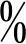 □觀念或作法創新□功能創新□外觀價值創新□創新導致成本的降低□ 	具有新的創意構想作品的開發能改善現有產品的性能透過外觀包裝增加價值具創新功能，可使生產成本降低其他特優處實用性 30□商品化□量化□成本合理性□市場性□ 	作品不僅是構想，且能成為商品作品具有量化生產的特點作品之成本合理範圍具有市場開發潛能其他特優處預期效益 20□具有競爭力□可以吸引投資者□能提高市佔率□可以進入產業價值鏈□ 	具有市場競爭力作品可吸引廠商投資生產作品的應用技術可使產品市佔提高作品具進入產業供應鏈的生產價值其他特優處方法與過程 10□與研究動機連結性高□商業模式架構完整□研究方法創新□資料整合性高□ 	作品研究過程能與研究動機配合作品已考慮商業模式之角色研究流程有別以往、服務過程具有創新方式作品能將不同系統資料完整整合作品引用文獻格式、資料來源完整其他特優處研究動機 10□實用性□具貢獻性□符合產業關鍵趨勢□事業化□ 	專題研究以實用為導向專題研究對產業界及社會是具有貢獻的專題研究是符合產業趨勢專題研究是為事業化作準備其他特優處